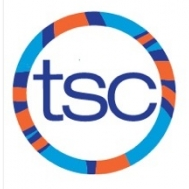 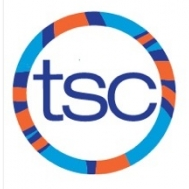 SUNDAYMONDAYTUESDAYWEDNESDAYTHURSDAYFRIDAYSATURDAY815:30-7:30am UT5:30-7:00pm Knox Church  24:15-5:45pm UT 3Good Friday OFF 47:00-10:00am UT  565:00-7:00pm UT75:30-7:30am UT 5:00-7:00pm UT 85:30-7:30am UT5:30-7:00pm Knox Church   94:00-6:00pm UT (Sr Nat) OR 5:00-7:00pm Riverdale10John Grootveld Sr. Officials Classic 11John Grootveld Sr. Officials Classic 12John Grootveld Sr. Officials Classic 13OFF 145:30-7:30am UT 5:00-7:00pm UT 155:30-7:30am UT5:30-7:00pm Knox Church   164:15-5:45pm UT 175:30-7:30am Ben  5:00-7:00pm UT18Swim-A-Thon 10:30-12:00pm UT  1920  5:00-7:00pm UT215:30-7:30am UT 5:00-7:00pm UT 225:30-7:30am UT5:30-7:00pm Knox Church  234:15-5:45pm UT245:30-7:30am  UT 5:00-7:00pm UT256:15-9:00am UT 2627  5:00-7:00pm UT28AM OFF 5:00-7:00pm UT 295:30-7:30am UTPM OFF 304:00-6:00pm UT (Sr Nat) OR 5:00-7:00pm Riverdale 